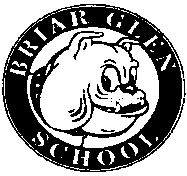 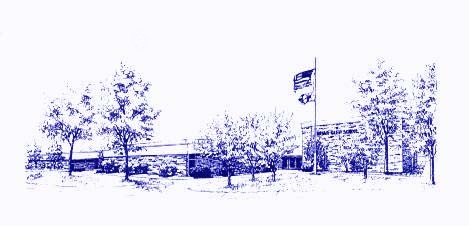 Call to Order:  Co-Presidents Meghan Menconi and Billy Cruz called the meeting to order at 7:00 pm.  Attendees:  Meghan Menconi (Co-President), Billy Cruz (Co-President), Suzanne Kimmerly (Secretary), Mitch Dubinsky, Brianna Garcia (Teacher), Nicole Lenocker, Bob Alexander, Lee CuculichTreasurer’s Report:  Bank Accounts 11/08/22 through 1/17/23Totals for all accounts:  $60,873.64, Checking $43,260.74, Savings $500.88Notable Income:  Bank Interest: $4.84, Amazon Smile: $97.92, Book Fair: $2,659.58, PTC Fees: $199.08, Dine Out Nights: $55.39, Spirit Wear: $125.00, Cheerleading: $1,025.00Expenses: Class Parties: $1,460.24, Boosterthon: $12,670.00, Monster Mash: $143.30, Movie Night: $123.18, Outdoor Ed: $500.00, Directory Spot: $450.00, PTC Operating Costs: $264.98President’s Report: (none)Principal’s Report: Books ordered for the book room from the Boosterthon Fun Run came in today.  Hoping to have it up and running by February 1st.  Friday, February 24 from 5:30-7:30 will have a Math Night partnering with Mathnasium.  Hoping for volunteers (teachers, Glenbard South students, parents, etc.).  There will be stations you can go to with the kids and use a passport to follow as you go to the different stations.  Field Trips are being planned for each grade level.  Next fall, Outdoor Ed will be at Camp Duncan.  It will be an extended day event (9:00am-8:00pm).  Student Council will host a donation event for Cradle’s Crayons, as well as Spirit Days soon.  Penny Wars will begin next week.Teacher’s Report: Teachers felt that the Parties in a Box ran smoothly for the holiday party.  Students are enjoying the Pawsitive Paws.  The can receive them from any teacher.  The EL team is planning to host a Cultural Fair on April 13th at Glen Crest.  More details to come.Benefit Days: Panera $45, Rosati’s $75Plant Sale: Order forms will go out the first week of March and due back before Spring Break.  Delivery will be the week of May 14th.Parents Night Out: End of April.  More formal than the last one at 302.  Will be a ticketed Trivia event.Class Parties: Valentine’s Party will be on Valentine’s Day.  Only volunteers with their name on the list will be allowed to enter.Bookfair: Kelly received $2,000 to spend on books.Bulldog Run: Will be Sunday, May 21 at 1:00pm.Treat Cart: February 27th and May 1st will be the last two Treat Carts for the year.Yearbooks: Yearbooks will only be sold this year on MySchoolBucks.  A QR code will go out in Mr. Dubinsky’s Newsletter.Miscellaneous: Fifth Grade Fling fundraising and potential planning was discussed.  March 10th will potentially be a dance.Next PTC Meeting:  February 16th, 2023 at 7:00 pm Respectfully submitted,Suzanne Kimmerly